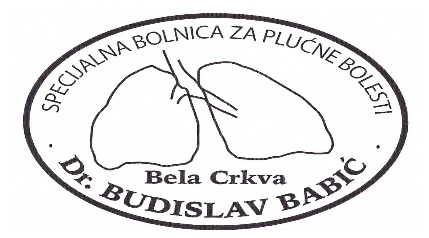 Број:582/3Датум:14.11.2019. годинеНа основу члана 60. став 1. Закона о јавним набавкама („Службени гласник РС”, број 124/2012, 14/2015 и 68/2015) и Одлуке о покретању поступка јавне набавке бр.ЈН 1/2019 од 04.11.2019. године, наручилац објављује:ПОЗИВ ЗА ПОДНОШЕЊЕ ПОНУДА
у отвореном поступкуНаручилац: Специјална болница за плућне болести „Др Будислав Бабић“ – Бела Црква, ул.С.Милетића бр.55 – интернет адреса – www.spbbelacrkva.org, позива потенцијалне понуђаче да поднесу своје писмене понуде у складу са овим позивом и конкурсном документацијом.Врста наручиоца: Здравствена установа – индиректни корисник буџетских средстава  РФЗО-а – основна делатност здравствена установа.Врста поступка јавне набавке:Отворени поступакОпис - предмет набавке: добра – намирнице за исхрану болесника.Ознака из општег речника набавке: 15000000 – храна, пиће, дуван и сродни производи.Рок извршења: годину дана од потписивања уговора. Место извршења: објекат Специјалне болнице за плућне болести „Др Будислав Бабић“, ул. Милетићева бр. 55.Број партија: јавна набавка је обликована у 21 партија.Право учешћа у поступку имају сва правна и физичка лица која испуњавају обавезне и додатне услове предвиђене чл. 75. и 76. Закона о јавним набавкама који су ближе одређени конкурсном документацијом.Понуђачи су обавезни да уз понуду доставе доказе о испуњености услова за учешће у складу са чланом 77. Закона о јавним набавкама и условима из конкурсне документације. Понуду може поднети понуђач који наступа самостално, понуђач који наступа са подизвођачем/подизвођачима(уколико понуђач подноси понуду са подизвођачем дужан је да у Обрасцу понуде наведе, проценат укупне вредности набавке који ће поверити подизвођачу, а који не може бити већи од 50%), као и група понуђача која подноси заједничку понуду.Критријум за доделу уговора је: НАЈНИЖА ПОНУЂЕНА ЦЕНА.Преузимање конкурсне документације: Конкурсна документација се може преузети на - Порталу јавних набавки и                                   -интернет страници наручиоца www.spbbelacrkva.orgНачин подношења понуда и рок:Понуда се подноси у писаном облику, непосредно или путем поште препорученом пошиљком у затвореној коверти или кутији повезана тако да се појединачни документи не могу вадити, затворену тако да се приликом отварања понуда са сигурношћу може утврдити да се први пут отвара, на адресу наручиоца Специјална болница за плућне болести „Др Будислав Бабић“ – 26340 Бела Црква, Милетићева бр.55, са напоменом „Понуда за набавку добра - намирнице за исхрану болесника број ЈН 1/2019“ – НЕ ОТВАРАТИ. На полеђини коверте обавезно навести назив, адресу, број телефона, факс и име особе за контакт.Рок за подношење понуда је: 14.12.2019. године до 11:00 часова . Уколико рок истиче на дан који је нерадни, као последњи дан наведеног рока ће се сматрати први наредни радни дан до 11:00 часова.Неблаговременом ће се сматрати понуда понуђача која стигне на адресу наручиоца после наведеног дана и сата. Комисија за јавну набавку ће све неблаговремене понуде не отворене вратити понуђачима са назнаком да су поднете неблаговремено.Место, време и начин отварања понуда: Отварање благовремено поднетих понуда обавиће се 14.12.2019. године у 11:30 часова у просторијама наручиоца у Белој Цркви, ул.Милетићева  55. Уколико рок истиче на дан који је нерадни, као последњи дан наведеног рока ће се сматрати први наредни радни дан.Представници понуђача могу учествовати у поступку отварања понуда уз достављање одговарајућег пуномоћја од стране овлашћеног лица понуђача  овереног печатом.Одлука о додели  уговора  биће донета у року предвиђеним Законом о јавним набавкама .Лице за контакт:  Ивана Милчић за технички део конк.док.Гизика Недељковић за правни део конк.док. тел./факс: 013/852-146 лок.108;                                                                                                          Комисија за јавну набавкуБела Црква,Светозара Милетића 55e-mail:  tenderi@spbbelacrkva.orgТелефони: (013) 851-241,   Телефакс: (013)851-001, Директор: (013) 852-146Телефони: (013) 851-241,   Телефакс: (013)851-001, Директор: (013) 852-146Адреса наручиоцаБела Црква, ул.С.Милетића бр. 55Матични број08031436Назив банкеУправа за трезорТекући рачун 840-102661-23Шифра делатности8610ПИБ100865891Е-mailtenderi@spbbelacrkva.org